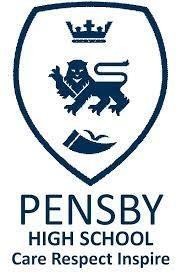 AIMSWe aim to develop our students’ confidence and competence in using Mathematical skills and techniques. We also seek to develop students’ logical thinking as they apply mathematical facts and communicate their reasoning. We want students to recognise the importance of mathematics in their own lives and in society. Students are encouraged to apply their mathematical skills to a variety of problems with increasing complexity, illustrating resilience and perseverance.KEY STAGE 3 CURRICULUM PLANDevelop knowledge, skills and understanding of mathematical methods and concepts, including:NumberAlgebraGeometryMeasuresStatisticsProportional reasoningKEY STAGE 4 CURRICULUM PLANUse their knowledge and understanding to make connections between mathematical concepts. Acquire and use problem-solving strategiesSelect and apply mathematical techniques and methods used in real-world situations. Reason mathematically, make deductions and inferences and draw conclusionsInterpret and communicate mathematical information in a variety of forms appropriate to the infor- mation and context.MARKING AND FEEDBACK POLICYStudents will be regularly assessed in the form of low stakes quizzes and unit assessments. More formal assessments will also be given and time allowed to review assessments in order to address any gaps in knowledge or understanding.HOMEWORKStudents will be set homework weekly, using the online resource sparxmaths.ukREVISIONWe recommend the following online resources for students to aid their revision.corbettmaths.com	onmaths.com	mathsgenie.co.uk 	Care Respect Inspire	